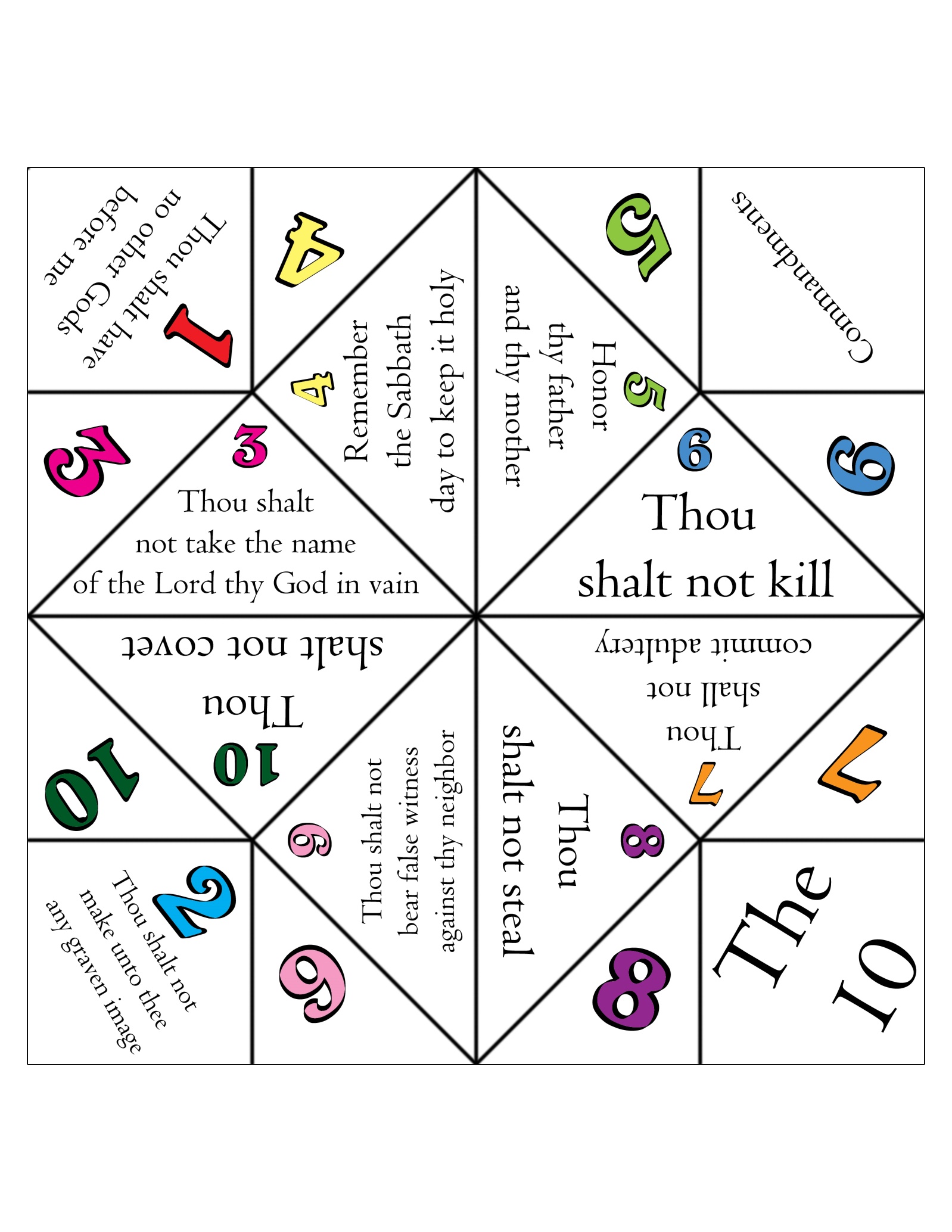 How to linkhttp://www.rachaelsbooknook.net/10-commandments-foldable/